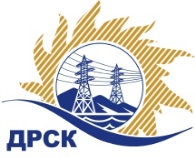 Акционерное Общество«Дальневосточная распределительная сетевая  компания»Протокол № 337/УТПиР-ВПзаседания закупочной комиссии по выбору победителя открытому запросу предложений  на право заключения Договора на выполнение работ «Монтаж и наладка 2 -х ячеек на ПС 110/6 кВ "Городская "   филиал ХЭС», закупка 1114  р. 2.2.1 ГКПЗ 2018№ ЕИС – 31806235423 (МСП)Способ и предмет закупки: Открытый запрос предложений на право заключения договора на выполнение работ «Монтаж и наладка 2 -х ячеек на ПС 110/6 кВ "Городская "   филиал ХЭС», закупка 1114  р. 2.2.1 ГКПЗ 2018ПРИСУТСТВОВАЛИ: члены постоянно действующей Закупочной комиссии АО «ДРСК»  1-го уровня.ВОПРОСЫ, ВЫНОСИМЫЕ НА РАССМОТРЕНИЕ ЗАКУПОЧНОЙ КОМИССИИ: Об утверждении результатов процедуры переторжки.Об итоговой ранжировке заявок.О выборе победителя запроса предложений.РЕШИЛИ:По вопросу № 1Признать процедуру переторжки не состоявшейся.Утвердить окончательные цены заявок участниковПо вопросу № 2Утвердить итоговую ранжировку заявокПо вопросу № 31. Признать Победителем запроса предложений на право заключения Договора на выполнение работ «Монтаж и наладка 2 -х ячеек на ПС 110/6 кВ "Городская"   филиал ХЭС», участника, занявшего первое место по степени предпочтительности для заказчика ООО  «ГИДРОЭЛЕКТРОМОНТАЖ» (ИНН/КПП 2801035778/280101001 ОГРН 1022800513669) на условиях: стоимость заявки 3 252 450,68 руб.  без учета НДС (3 837 891,80 руб. с учетом НДС). Срок выполнения работ: с момента заключения договора по 30 августа 2018 г. Условия оплаты: в течение 30 (тридцати) календарных дней с даты подписания сторонами КС-2, КС-3, на основании счета, выставленного Подрядчиком. Гарантийные обязательства: 60 месяцев с даты подписания Сторонами акта сдачи- приемки выполненных работ, либо с даты прекращения (расторжения) Договора.Исп. Коротаева Т.В.Тел. (4162) 397-205город  Благовещенск«25» апреля 2018 №п/пНаименование Участника закупки Окончательная цена заявки, руб. без НДС1ООО  «ГИДРОЭЛЕКТРОМОНТАЖ» (ИНН/КПП 2801035778/280101001 ОГРН 1022800513669)3 252 450.682ООО  «Электротехническая компания «Энерготранс»  (ИНН/КПП 2723049788/272501001 ОГРН 1022701197650)3 252 098.77Место в итоговой ранжировкеНаименование и адрес участникаОкончательная цена заявки, руб. без НДСИтоговая оценка предпочтительностиПрименение приоритета в соответствии с 925-ПП1 местоООО  «ГИДРОЭЛЕКТРОМОНТАЖ» (ИНН/КПП 2801035778/280101001 ОГРН 1022800513669)3 252 450.680,50нет2 местоООО  «Электротехническая компания «Энерготранс»  (ИНН/КПП 2723049788/272501001 ОГРН 1022701197650)3 252 098.770,40нетСекретарь Закупочной комиссии 1 уровня АО «ДРСК»___________________М.Г. Елисеева